Dia do Soldado 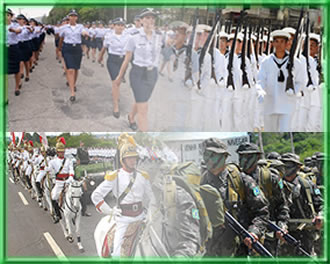  
Aeronáutica, Artilheiros da Marinha, Cavalaria e Infantaria do ExércitoNo dia 25 de agosto comemora-se o dia do soldado. A escolha da data foi em homenagem ao aniversário de Duque de Caxias, Luis Alves de Lima e Silva, que se tornou patrono do exército brasileiro.Soldados são pessoas que se alistam para prestar serviços na defesa do país, no Exército, Marinha ou Aeronáutica, além das corporações ligadas ao Estado, como o corpo de bombeiros, polícia militar, e outros.Nascido em 1803, na Vila de Porto Estrela, na cidade do Rio de Janeiro, Duque de Caxias teve sua carreira militar iniciada ainda bem pequeno, aos cinco anos de idade, como cadete de primeira classe.Aos trinta e quatro anos foi o responsável por apaziguar a região maranhense onde aconteceu a revolta da Balaiada. Além dessa, foi vitorioso em várias rebeliões em São Paulo, Minas Gerais e Rio Grande do Sul – como na revolta dos Farrapos.Atuava junto de D. Pedro II, o que o tornou ministro da guerra por três vezes consecutivas.A vitória conquistada de maior importância para o Brasil foi a da guerra do Paraguai, em 1869, onde conquistou o título de Duque. 
Sua carreira no exército durou cerca de sessenta anos, vindo a falecer no ano de 1880, após grandes conquistas.Os soldados são pessoas de honra, que cuidam da defesa da população, vigiando as ruas das cidades contra assaltos, homicídios, drogas e outros crimes. Também fazem resgates e socorrem pessoas em acidentes.As especializações ou áreas de trabalho dos soldados estão divididas em infantaria, artilharia, cavalaria, engenharia, logística e serviços, e étnicos.Porém, seus salários são muito baixos, fazendo com que muitos não tenham condições dignas de viver e sustentar suas famílias. Constantemente vemos nos noticiários da televisão casos de policiais envolvidos em atos corruptos, agindo sem ética, voltando-se para interesses próprios, como o ganho de dinheiro ilícito.Esse é um problema sério que a segurança pública do Brasil enfrenta, pois os governantes não investem na carreira dos mesmos, não melhoram a política salarial da classe, faltando-lhes grandes recursos (as facilidades que os soldados encontram para aumentarem suas rendas são muitas).Os soldados da polícia rodoviária estão acostumados a ouvirem sugestões de propina, pois muitos motoristas imprudentes oferecem dinheiro para não serem multados. Alguns se negam a aceitar, preferindo manter a ética profissional, enquanto outros, por dificuldades financeiras, se corrompem.Se a política salarial da ordem dos soldados fosse levada a sério, com ganhos melhores e mais justos, isso não aconteceria e o Brasil seria um país melhor.Seria justo que os responsáveis pela segurança nacional tivessem a força de seu trabalho mais estimada, reconhecida e valorizada pelas entidades públicas.